																									NO. 20JOURNALOF THESENATEOF THESTATE OF SOUTH CAROLINAREGULAR SESSION BEGINNING TUESDAY, JANUARY 12, 2021_________FRIDAY, FEBRUARY 11, 2022Friday, February 11, 2022(Local Session)Indicates Matter StrickenIndicates New Matter	The Senate assembled at 11:00 A.M., the hour to which it stood adjourned, and was called to order by the ACTING PRESIDENT, Senator MASSEY.ORDERED ENROLLED FOR RATIFICATION	The following Bill was read the third time and having received three readings in both Houses, it was ordered that the title be changed to that of an Act and enrolled for Ratification:	H. 4495 -- Reps. B. Newton, McGarry and Yow:  A BILL TO AMEND SECTION 7-7-350, AS AMENDED, CODE OF LAWS OF SOUTH CAROLINA, 1976, RELATING TO THE DESIGNATION OF VOTING PRECINCTS IN LANCASTER COUNTY, SO AS TO REVISE THE NAMES OF FIVE PRECINCTS, AND TO UPDATE THE MAP NUMBER ON WHICH THE NAMES OF THESE PRECINCTS MAY BE FOUND AND MAINTAINED BY THE REVENUE AND FISCAL AFFAIRS OFFICE.	On motion of Senator M. JOHNSON.MOTION ADOPTED		On motion of Senator MASSEY, with unanimous consent, the Senate stood adjourned out of respect to the memory of Mr. Raymond “Jerry” Strawbridge of Leesville, S.C.  Jerry served in the South Carolina National Guard for 40 years and retired as Sergeant Major.  He was a past master of Pacific Masonic Lodge, a member of Saluda Masonic Lodge and was a 32rd degree Scottish Rite Mason.  Jerry served as chair of the Saluda County Republican party, chair of the Saluda County Water and Sewer Authority and was current chairman of Saluda County Council.  He was an active member of Rehoboth United Methodist Church.  Jerry was a loving husband, devoted father and doting grandfather who will be dearly missed. ADJOURNMENTAt 11:04 A.M., on motion of Senator SCOTT, the Senate adjourned to meet next Tuesday, February 15, 2022, at 12:00 Noon.SENATE JOURNAL INDEXH. 4495	1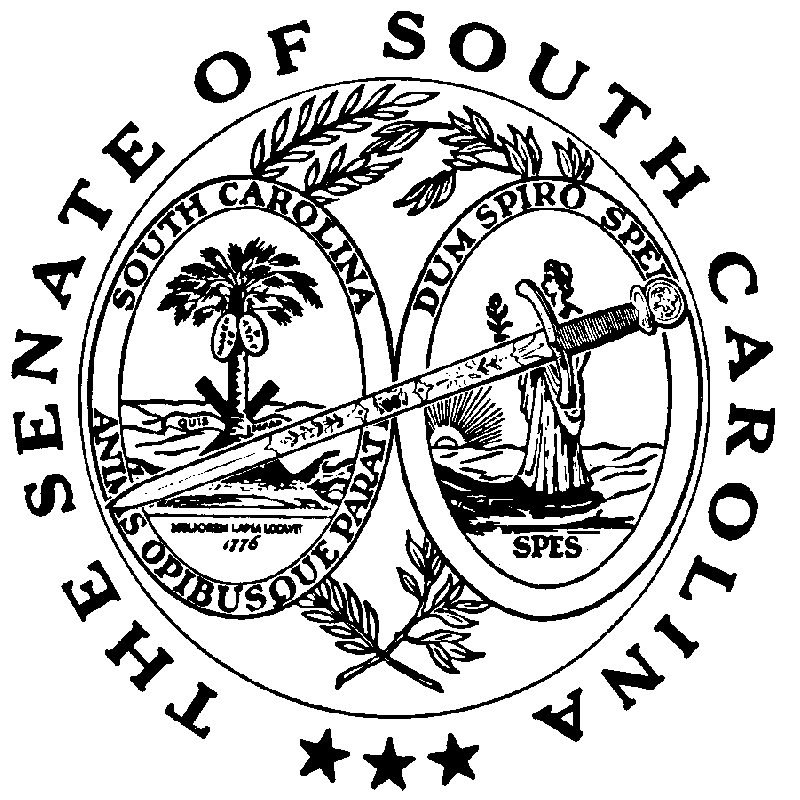 